Business Management and Enterprise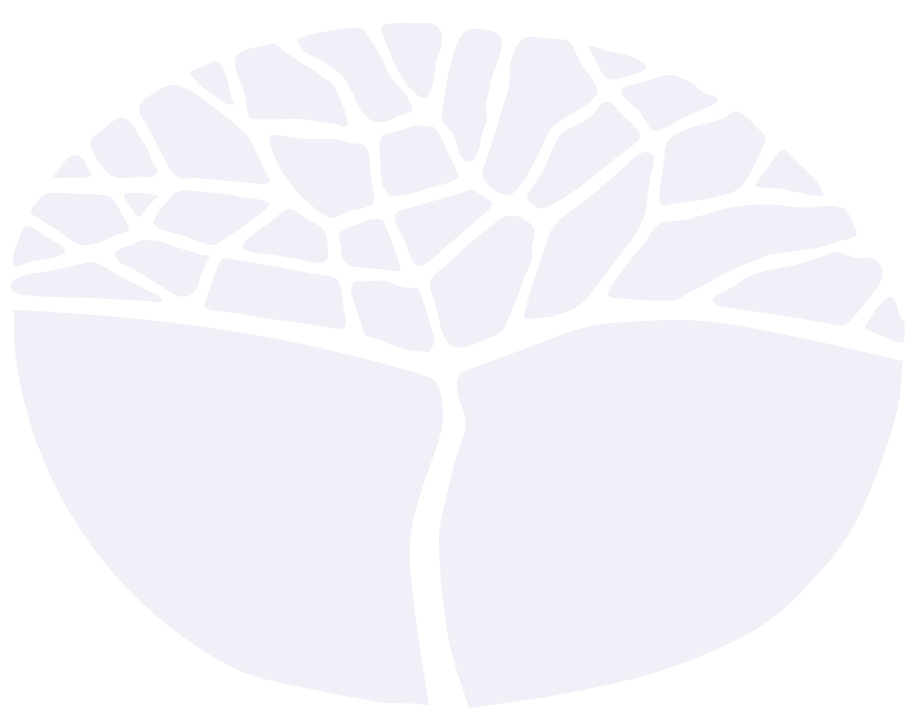 General courseExternally set taskSample 2016Note: This Externally set task sample is based on the following content from Unit 3 of the General Year 12 syllabus.Management: Elements of the marketing mixEnvironments: Australian consumer law, consumer right and protectionPeople: Employment standards and employment cycleIn future years, this information will be provided late in Term 3 of the year prior to the conduct of the Externally set task. This will enable teachers to tailor their teaching and learning program to ensure that the content is delivered prior to the students undertaking the task in Term 2 of Year 12.Copyright© School Curriculum and Standards Authority, 2014This document – apart from any third party copyright material contained in it – may be freely copied, or communicated on an intranet, for non-commercial purposes in educational institutions, provided that the School Curriculum and Standards Authority is acknowledged as the copyright owner, and that the Authority’s moral rights are not infringed.Copying or communication for any other purpose can be done only within the terms of the Copyright Act 1968 or with prior written permission of the School Curriculum and Standards Authority. Copying or communication of any third party copyright material can be done only within the terms of the Copyright Act 1968 or with permission of the copyright owners.Any content in this document that has been derived from the Australian Curriculum may be used under the terms of the Creative Commons Attribution-NonCommercial 3.0 Australia licenceDisclaimerAny resources such as texts, websites and so on that may be referred to in this document are provided as examples of resources that teachers can use to support their learning programs. Their inclusion does not imply that they are mandatory or that they are the only resources relevant to the course.Business Management and Enterprise Externally set task Working time for the task: 	60 minutesTotal marks:	30 marksWeighting: 	15% of the school mark Define physical presence in relation to the marketing mix and using one (1) example, explain its importance to a business.	(4 marks)	________________________________________________________________________________	________________________________________________________________________________	________________________________________________________________________________	________________________________________________________________________________	________________________________________________________________________________	________________________________________________________________________________	________________________________________________________________________________Explain three (3) forms of misleading or deceptive conduct in business marketing activity.	(6 marks)	Deceptive conduct 1:	________________________________________________________________________________	________________________________________________________________________________	________________________________________________________________________________	________________________________________________________________________________	Deceptive conduct 2:	________________________________________________________________________________	________________________________________________________________________________	________________________________________________________________________________	________________________________________________________________________________Deceptive conduct 3:	________________________________________________________________________________	________________________________________________________________________________	________________________________________________________________________________	________________________________________________________________________________3(a)	Provide two (2) examples of Australian product safety standards that businesses are required to follow.	(2 marks)Example 1:	________________________________________________________________________________	________________________________________________________________________________Example 2:	________________________________________________________________________________	________________________________________________________________________________(b)	State two (2) conditions under which consumers are entitled to a refund.	(2 marks)Condition 1:________________________________________________________________________________________________________________________________________________________________Condition 2:________________________________________________________________________________________________________________________________________________________________Ben, the owner of a small, but successful building company, has a current employee who spends more time on his phone than he does laying bricks. The manager would like to replace the employee to avoid loss of business productivity. Before the manager takes any action, he wants to know more about the right course of action to take when dismissing employees, and the ramifications of doing so. Provide the following information to help the manager make his decision.(a)	Explain the four (4) phases of the employment cycle. 	(8 marks)	________________________________________________________________________________	________________________________________________________________________________	________________________________________________________________________________	________________________________________________________________________________	________________________________________________________________________________	________________________________________________________________________________	________________________________________________________________________________	________________________________________________________________________________	________________________________________________________________________________	________________________________________________________________________________	________________________________________________________________________________	________________________________________________________________________________	________________________________________________________________________________	________________________________________________________________________________(b)	List two (2) examples of unfair dismissal and outline a course of action the employee could take if employment is unlawfully terminated.	(4 marks)________________________________________________________________________________	________________________________________________________________________________	________________________________________________________________________________	________________________________________________________________________________	________________________________________________________________________________	________________________________________________________________________________	________________________________________________________________________________(c)	Define customer relationship management and explain the role of employees in this process.	(4 marks)________________________________________________________________________________________________________________________________________________________________________________________________________________________________________________________________________________________________________________________________________________________________________________________________________________________________________________________________________________________________________________________________________________________________________________________________________________________________________________________________